PROYECTO DE ORDEN DEL DÍA revisadopreparado por la Oficina de la UniónDescargo de responsabilidad: el presente documento no constituye un documento de política u orientación de la UPOV	Apertura de la sesión	Aprobación del orden del día	Informe de la Secretaria General Adjunta sobre las novedades acaecidas en la UPOV (documento SESSIONS/2023/1)	Informe del presidente sobre los trabajos de la centésima primera sesión del Comité Consultivo; aprobación, si procede, de las recomendaciones preparadas por dicho Comité (documento C/57/15)	Elaboración de orientaciones y documentos propuestos para aprobación por el Consejo (documento SESSIONS/2023/2)a)	Documentos de información:UPOV/INF/16	Programas informáticos para intercambio (revisión) (documento UPOV/INF/16/12 Draft 1)UPOV/INF/22	Programas informáticos y equipos utilizados por los miembros de la Unión (revisión) (documento UPOV/INF/22/10 Draft 1)UPOV/INF/23	Sistema de códigos de la UPOV (revisión) (documento UPOV/INF/23/2 Draft 1)UPOV/INF-EXN	Lista de documentos UPOV/INF-EXN y fechas de última publicación (revisión) (documento UPOV/INF-EXN/17 Draft 1)b)	Notas explicativas:UPOV/EXN/DEN 	Notas explicativas sobre las denominaciones de variedades con arreglo al Convenio de la UPOV (revisión) (Anexo I del documento SESSIONS/2023/2)UPOV/EXN/EDV 	Notas explicativas sobre las variedades esencialmente derivadas con arreglo al Acta de 1991 del Convenio de la UPOV (revisión)(documentos SESSIONS/2023/2 y UPOV/EXN/EDV/3 Draft 4)c)	Documentos TGP:TGP/7	Elaboración de las directrices de examen (revisión)–	Conversión del texto estándar de las directrices de examen en texto opcional
(Anexo II del documento SESSIONS/2023/2)–	Caracteres de resistencia a enfermedades: adición de un nivel de expresión y colocación de los caracteres de resistencia a enfermedades no señalados con asterisco en la sección 5 del cuestionario técnico 
(Anexo II del documento SESSIONS/2023/2)–	Variedades ejemplo para caracteres cuantitativos señalados con asterisco cuando se facilitan ilustraciones (Anexo III del documento SESSIONS/2023/2)TGP/12	Orientación sobre ciertos caracteres fisiológicos (revisión)–	Ejemplo de carácter de resistencia: la palabra “altamente” utilizada en un solo nivel de expresión (Anexo IV del documento SESSIONS/2023/2)TGP/14	Glosario de términos utilizados en los documentos de la UPOV (revisión) (documento SESSIONS/2023/2)TGP/0	Lista de documentos TGP y fechas de última publicación (revisión) (documento TGP/0/15 Draft 1)	Estados financieros de 2022 (documento C/57/9)	Informe sobre el rendimiento en 2022 (documento C/57/2)	Informe del auditor externo (documento C/57/10)	Nombramiento del auditor externo (documento C/57/14)	Atrasos en el pago de las contribuciones al 30 de septiembre de 2023 (documento C/57/11)	Proyecto de Programa y presupuesto para el bienio 2024-2025 (documento C/57/4)	Programa de las reuniones:a)	Aprobación de los programas de trabajo del Comité Administrativo y Jurídico, el Comité Técnico y los Grupos de Trabajo Técnico (documento C/57/12)b)	Calendario de reuniones (documento C/57/8)	Elección de los nuevos presidentes:	a)	Grupo de Trabajo Técnico sobre Plantas Agrícolas (TWA)	b)	Grupo de Trabajo Técnico sobre Plantas Frutales (TWF)	c)	Grupo de Trabajo Técnico sobre Métodos y Técnicas de Examen (TWM)	d)	Grupo de Trabajo Técnico sobre Plantas Ornamentales y Árboles Forestales (TWO)	e)	Grupo de Trabajo Técnico sobre Hortalizas (TWV)	Cuestiones para información:a)	Informe sobre las actividades realizadas en los nueve primeros meses de 2023 (documento C/57/3)b)	Situación en los ámbitos legislativo, administrativo y técnico:i)	Informes de representantes de miembros y observadores (documento C/57/13)ii)	Cooperación en materia de examen (documento C/57/5);  Lista de los taxones protegidos por los miembros de la Unión (documento C/57/6);  Estadísticas sobre la protección de las obtenciones vegetales en el período 2018-2022 (documento C/57/7)	Comunicado de prensa (documento C/57/16)17.	Aprobación de un documento en el que consten las decisiones adoptadas en la sesión18.	Clausura de la sesión[Fin del documento]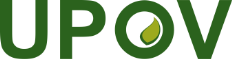 SUnión Internacional para la Protección de las Obtenciones VegetalesConsejoQuincuagésima séptima sesión ordinariaGinebra, 27 de octubre de 2023C/57/1 Rev.Original:  InglésFecha:  11 de octubre de 2023